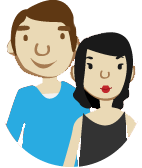 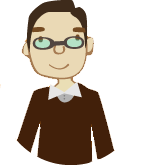 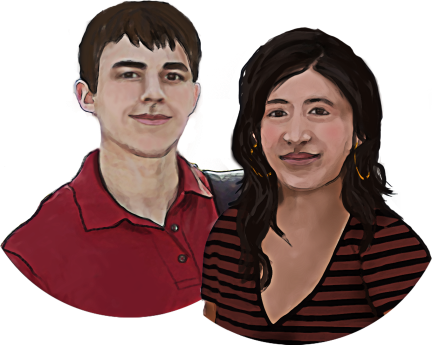  Étape 1 : Je rêve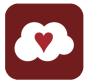  Étape 1 : Je rêveLa première étape du chemin Mon réseau vise à nommer tes rêves… Tu te questionnes : Qu’est-ce que je veux vivre avec les membres de mon réseau ?Est-ce que je veux modifier la composition de mon réseau ?La première étape du chemin Mon réseau vise à nommer tes rêves… Tu te questionnes : Qu’est-ce que je veux vivre avec les membres de mon réseau ?Est-ce que je veux modifier la composition de mon réseau ?Je projette ce que je veux vivre avec mon réseau Je complète la section :Mon réseau de   Mon tableau de visualisation . 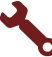 Je vais inscrire mes rêves dans  Mon carnet de route  à la section  Mes rêves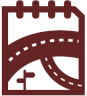  Étape 2 : J’explore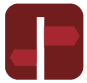  Étape 2 : J’exploreLa deuxième étape J’explore te permet d’explorer ce qu’est un réseau social et de te questionner sur différents aspects concernant ton réseau. Comme adolescent-jeune adulte, tu te questionnes :  Qu’est-ce qu’un réseau social ?Qui fait partie de mon réseau ?Quel est le type de soutien que je reçois ? Quel est le type de soutien que j’offre ?Comment me faire des amis ?La deuxième étape J’explore te permet d’explorer ce qu’est un réseau social et de te questionner sur différents aspects concernant ton réseau. Comme adolescent-jeune adulte, tu te questionnes :  Qu’est-ce qu’un réseau social ?Qui fait partie de mon réseau ?Quel est le type de soutien que je reçois ? Quel est le type de soutien que j’offre ?Comment me faire des amis ?Je complète ma Carte réseauLes fiches de l’étape J’explore me permettent de compléter  Mon carnet de route, section  Mon réseau.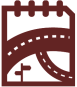 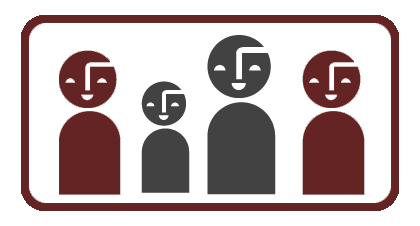  Fiche «Démarche suggérée par le Pavillon du Parc»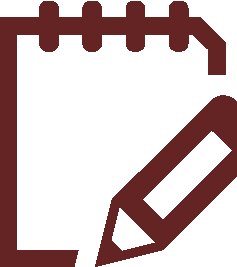  Fiche «Qu’est-ce qu’un réseau social ?» Fiche «Mon réseau social» Fiche «Carte de mon réseau social»Babillards à consulter :  Babillard Réseau social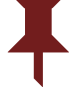  Babillard Réseau social – Intervenants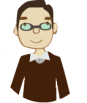 J’explore le  soutien social que je reçois. J’explore le soutien que je donne. Je consulte et je remplis : Fiche «Mon soutien social – exercice de réflexion»Avec un membre de mon réseau, je complète ou je consulte les fiches suivantes : Fiche «Grille d’analyse du Soutien social»  Fiche synthèse illustrée du soutien social Fiche «Le soutien social que j’offre» J’apprends ce que je dois faire pour me faire des amis Je consulte et je remplis : Fiche «Guide pour apprendre à me faire des amis» Fiche synthèse «Pour être un bon ami» Fiche «Élaboration d’un programme d’habiletés sociales» Fiche «Habiletés sociales-suggestions de thèmes à développer» Fiche «L’amitié, c’est important ! Suggestions pour les familles et les proches» 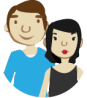 Mon carnet d’adresses Je consulte et je crée : Mon carnet d’adressesExercice synthèse sur mon réseau  Je complète : Fiche «Synthèse sur mon réseau»  Étape 3 : Je planifie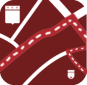  Étape 3 : Je planifieMaintenant, tu connais mieux tes rêves, tu connais mieux ton réseau, le soutien qu’il te donne et le soutien que tu peux lui offrir.  C’est le temps de planifier et de préparer ta rencontre de plan de transition. C’est avec ton réseau et ton équipe de transition que tu dois planifier ton plan de transition.    À l’étape Je planifie comme adolescent-jeune adulte, tu te prépares à ta rencontre de plan de transition et tu te questionnes :  Quels sont mes choix concernant mon réseau ?Quels sont mes buts à atteindre sur ce sujet ?Quels sont les moyens à prendre? Comment vais-je m’y prendre ?Qui va m’aider ?Quand vais-je le faire ?Maintenant, tu connais mieux tes rêves, tu connais mieux ton réseau, le soutien qu’il te donne et le soutien que tu peux lui offrir.  C’est le temps de planifier et de préparer ta rencontre de plan de transition. C’est avec ton réseau et ton équipe de transition que tu dois planifier ton plan de transition.    À l’étape Je planifie comme adolescent-jeune adulte, tu te prépares à ta rencontre de plan de transition et tu te questionnes :  Quels sont mes choix concernant mon réseau ?Quels sont mes buts à atteindre sur ce sujet ?Quels sont les moyens à prendre? Comment vais-je m’y prendre ?Qui va m’aider ?Quand vais-je le faire ?Je prépare mon plan de transition    Mon plan de transition  Fiche    «Je me prépare pour mon plan de transition »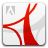 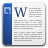 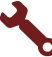 Je participe à la rencontre de mon plan de transition Fiche    « Mon plan de transition » Je dépose les fiches dans   Mon carnet de route, section  Mon plan de transitionÉtape 4 : J’agis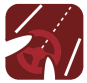 Étape 4 : J’agisMaintenant que tu as participé à la rencontre de ton plan de transition, c’est le temps de passer à l’action. Tu t’assures de faire ce que tu t’es engagé à faire dans ton plan de transition. Les autres personnes qui étaient présentes doivent aussi faire ce qu’elles ont promis de faire. Comme adolescent – jeune adulte, tu te mets en action, tu expérimentes, tu utilises les moyens de ton plan, tu accomplis une étape à la fois et tu t’entoures des membres de ton réseau. Tu réponds à la question suivante :  Quel est mon calendrier d’action pour réaliser mon plan de transition? Maintenant que tu as participé à la rencontre de ton plan de transition, c’est le temps de passer à l’action. Tu t’assures de faire ce que tu t’es engagé à faire dans ton plan de transition. Les autres personnes qui étaient présentes doivent aussi faire ce qu’elles ont promis de faire. Comme adolescent – jeune adulte, tu te mets en action, tu expérimentes, tu utilises les moyens de ton plan, tu accomplis une étape à la fois et tu t’entoures des membres de ton réseau. Tu réponds à la question suivante :  Quel est mon calendrier d’action pour réaliser mon plan de transition? Je réalise mon plan de transitionJe prends note de ce que je fais dans : Mon calendrier d’actionJe le dépose dans   Mon carnet de route, section  Mon calendrier d’action   Étape 5 : Je me réajuste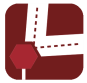    Étape 5 : Je me réajusteTe voici à la dernière étape du chemin Ma personne. Cela veut dire que tu prends un temps d’arrêt pour évaluer là où tu en es rendu dans l’atteinte de tes buts.Tu te réajustes : dès que tu as atteint un objectif ; lorsque tu te rends compte que tu as besoin de modifier un objectif ; une fois par année, lors de la révision de ton plan de transition.  À cette étape, comme adolescent – jeune adulte, tu fais ton bilan. Tu te poses la question suivante : Où en suis-je rendu ?Je note ce qui va bien.Je nomme ce qui va moins bien.Je reste alerte.Je révise mon plan. Je m'ajuste et je repars. Te voici à la dernière étape du chemin Ma personne. Cela veut dire que tu prends un temps d’arrêt pour évaluer là où tu en es rendu dans l’atteinte de tes buts.Tu te réajustes : dès que tu as atteint un objectif ; lorsque tu te rends compte que tu as besoin de modifier un objectif ; une fois par année, lors de la révision de ton plan de transition.  À cette étape, comme adolescent – jeune adulte, tu fais ton bilan. Tu te poses la question suivante : Où en suis-je rendu ?Je note ce qui va bien.Je nomme ce qui va moins bien.Je reste alerte.Je révise mon plan. Je m'ajuste et je repars. Je fais un bilan   Mon bilanJe dépose mon bilan dans   Mon carnet de route, section  Mon bilan